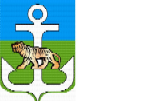 А Д М И Н И С Т Р А Ц И ЯЛАЗОВСКОГО МУНИЦИПАЛЬНОГО ОКРУГА  ПРИМОРСКОГО КРАЯ ПОСТАНОВЛЕНИЕ09.10.2023 года                                      с. Лазо                                                           № 678Об утверждении перечня объектов (территорий) в сфере культуры Лазовского муниципального округа для проведения обследования, категорирования объектов (территорий) в сфере культурыВо исполнение Постановления Правительства Российской Федерации от 11 февраля 2017г. № 176 «Об утверждении требований к антитеррористической защищенности объектов (территорий) в сфере культуры и формы паспорта безопасности этих объектов (территорий)», с целью проведения категорирования объектов образования, в соответствии с Уставом Лазовского муниципального округа, администрация Лазовского муниципального округаПОСТАНОВЛЯЕТ:Утвердить перечень объектов культуры согласно перечню (Приложение №1).Начальнику управления делами Лазовского муниципального округа обеспечить размещение настоящего постановления на официальном сайте администрации Лазовского муниципального округа.Контроль за исполнением данного постановления возложить на и.о. директора МКУ «Центр культуры, спорта, туризма и молодёжной политики» администрации  Лазовского  муниципального  округа Н.А. Герасименко. Глава Лазовского муниципального округа                                                                             Ю.А.МосальскийПриложение №1Перечень объектов (территорий) культуры¸ подлежащих обследованию категорированию объектов (территорий) в сфере культуры1. Муниципальное бюджетное учреждение «Дом культуры с. Лазо» Лазовского муниципального округа Приморского края;2. Муниципальное бюджетное учреждение «Дом культуры с. Лазо» структурное подразделение Дом культуры с. Кишиневка Лазовского муниципального округа Приморского края;3. Муниципальное бюджетное учреждение «Дом культуры с. Лазо» структурное подразделение Дом культуры с. Чистоводное Лазовского муниципального округа Приморского края;4. Муниципальное бюджетное учреждение «Дом культуры с. Лазо» структурное подразделение Дом культуры с. Киевка Лазовского муниципального округа Приморского края;5. Муниципальное бюджетное учреждение «Дом культуры с. Лазо» структурное подразделение Дом культуры с. Старая Каменка Лазовского муниципального округа Приморского края;6. Муниципальное бюджетное учреждение «Дом культуры с. Лазо» структурное подразделение Дом культуры с. Сокольчи Лазовского муниципального округа Приморского края;7. Муниципальное бюджетное учреждение «Дом культуры с. Лазо» структурное подразделение Дом культуры с. Данильченково Лазовского муниципального округа Приморского края;8. Муниципальное бюджетное учреждение «Дом культуры с. Лазо» структурное подразделение Дом культуры с. Черноручье Лазовского муниципального округа Приморского края;9. Муниципальное бюджетное учреждение «Дом культуры с. Лазо» структурное подразделение Дом культуры с. Глазковка Лазовского муниципального округа Приморского края;10. Муниципальное бюджетное учреждение «Дом культуры с. Лазо» структурное подразделение Дом культуры с. Валентин Лазовского муниципального округа Приморского края.